В 2015 году Администрацией Новокусковского сельского поселения проверки не проводились.Проверка Администрации Новокусковского сельского поселения в 2015 году: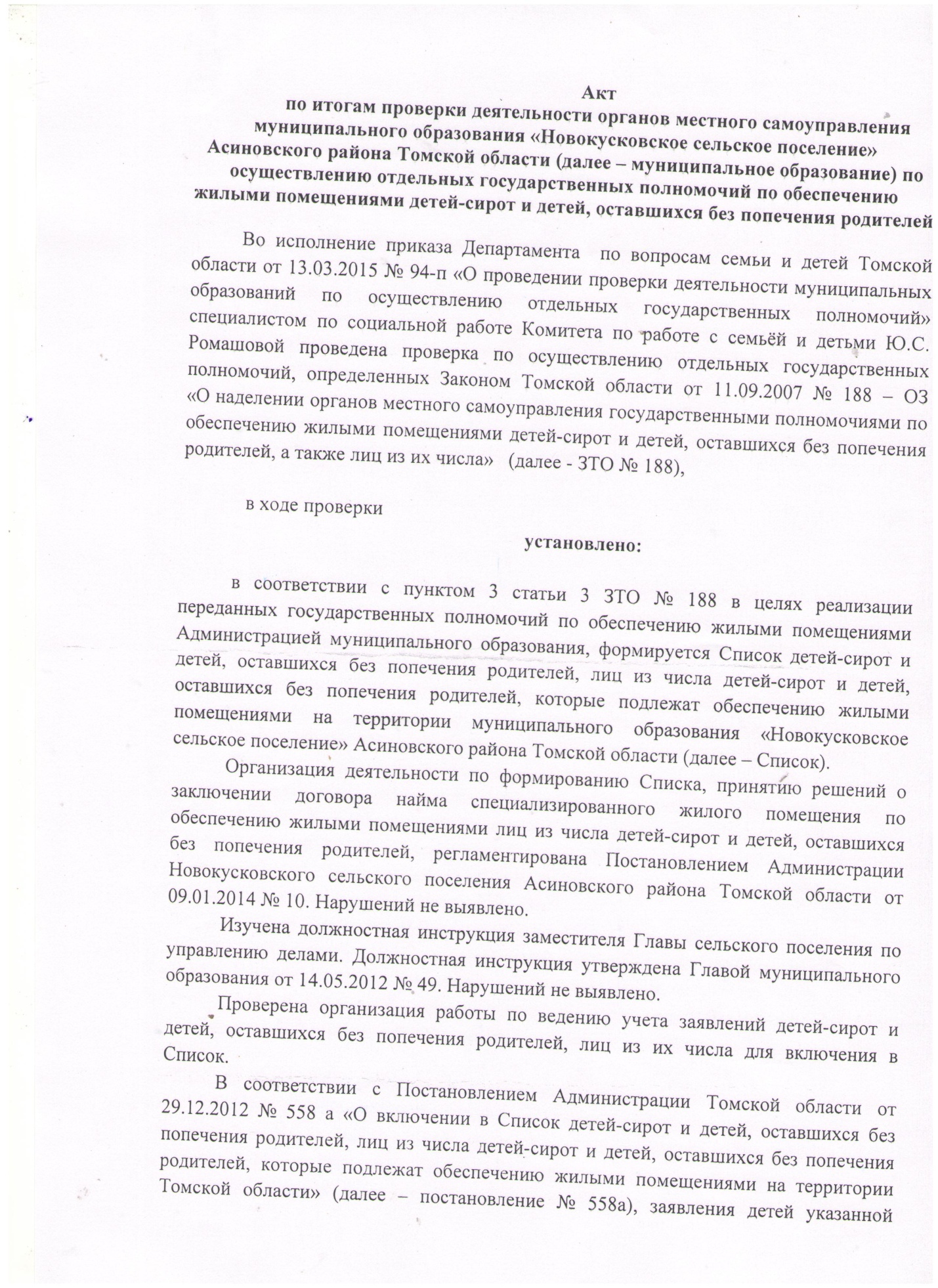 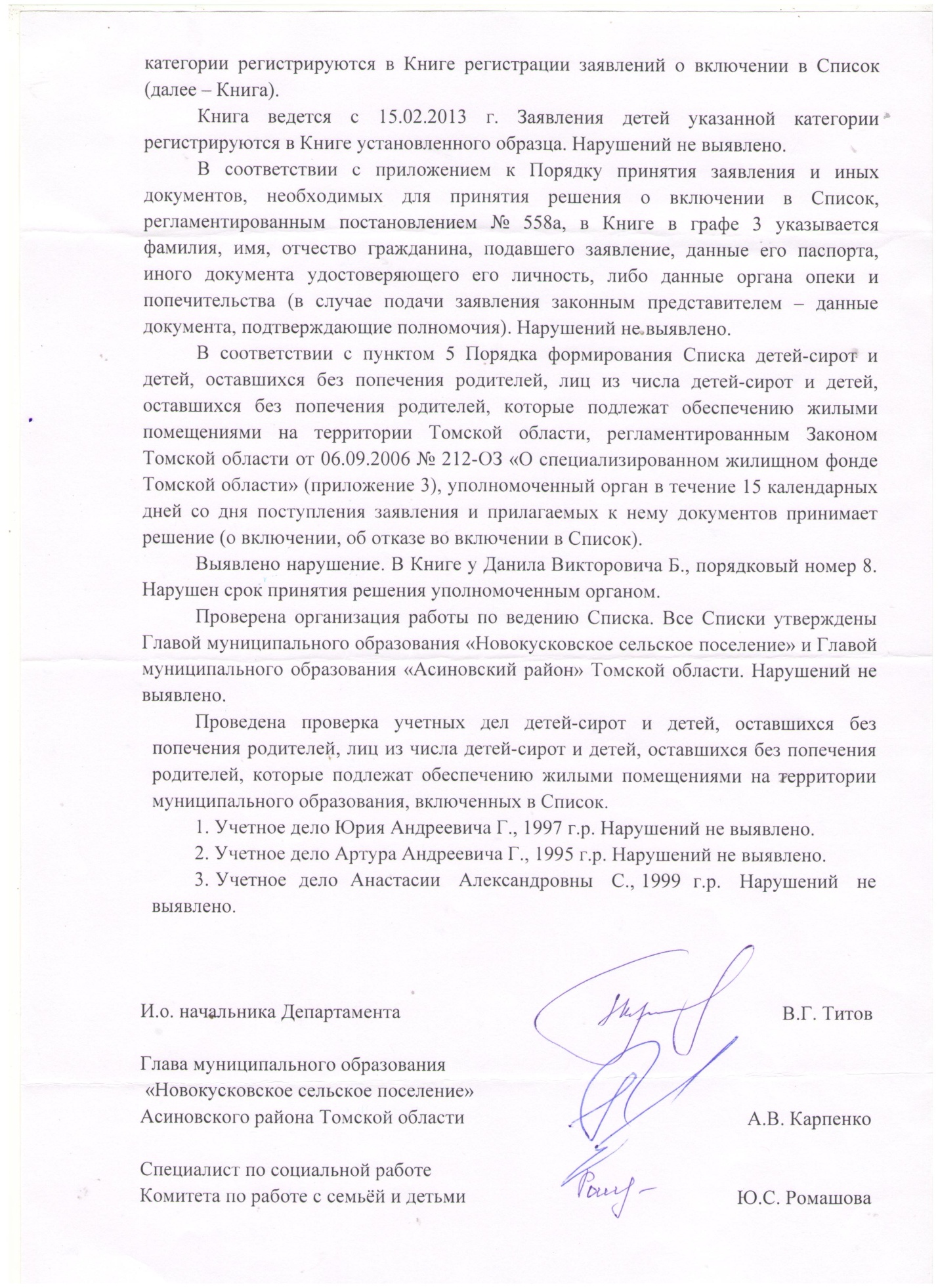 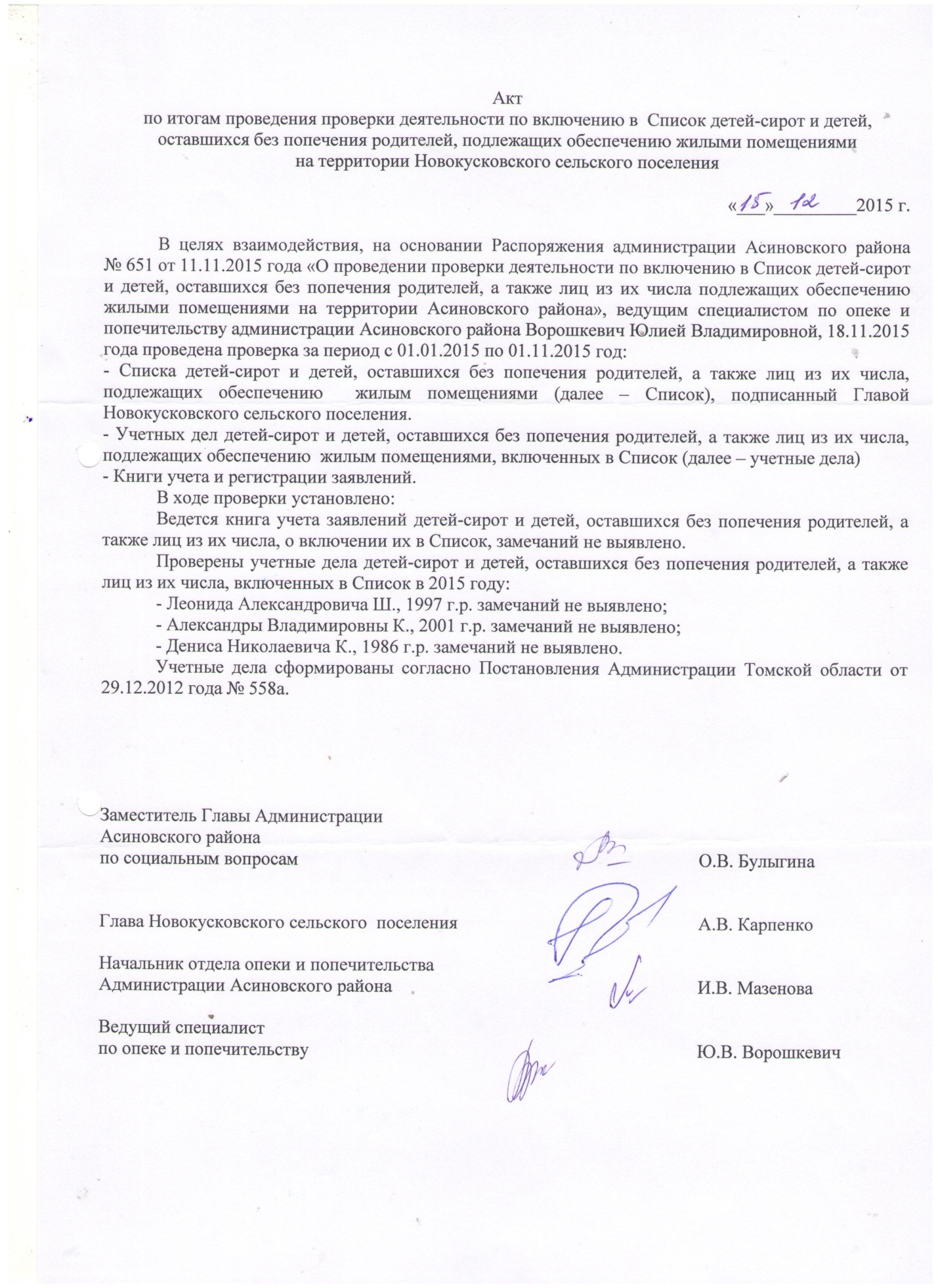 